ZAPOWIEDZIDo zawarcia sakramentu małżeństwa przygotowują się następujące osoby: Dariusz Weremczuk kawaler z Janowa Podl. i Katarzyna Rogalska panna z Janowa Podl. – Zapowiedź 1Uroczystość Jezusa Chrystusa, Króla Wszechświata (34 niedziela zwykła)
Ewangelia wg św. Łukasza 23,35-43. Gdy ukrzyżowano Jezusa, lud stał i patrzył. Lecz członkowie Wysokiej Rady drwiąco mówili: «Innych wybawiał, niechże teraz siebie wybawi, jeśli On jest Mesjaszem, Wybrańcem Bożym».
Szydzili z Niego i żołnierze; podchodzili do Niego i podawali Mu ocet,
mówiąc: «Jeśli Ty jesteś królem żydowskim, wybaw sam siebie».
Był także nad Nim napis w języku greckim, łacińskim i hebrajskim: «To jest Król żydowski».
Jeden ze złoczyńców, których tam powieszono, urągał Mu: «Czy Ty nie jesteś Mesjaszem? Wybaw więc siebie i nas».
Lecz drugi, karcąc go, rzekł: «Ty nawet Boga się nie boisz, chociaż tę samą karę ponosisz?
My przecież – sprawiedliwie, odbieramy bowiem słuszną karę za nasze uczynki, ale On nic złego nie uczynił».
I dodał: «Jezu, wspomnij na mnie, gdy przyjdziesz do swego królestwa».
Jezus mu odpowiedział: «Zaprawdę, powiadam ci: Dziś ze Mną będziesz w raju».24.11.2019   Uroczystość Jezusa Chrystusa, Króla Wszechświata (34 niedziela zwykła)1. Dzisiaj  Uroczystość Chrystusa  Króla  Wszechświata.  Za  udział  w  nabożeństwie adoracyjnym po  sumie  możemy  zyskać odpust  zupełny. Na sumie w naszej wspólnocie parafialnej będzie wypowiedziany,  razem  z  naszymi  rodakami  w  Ojczyźnie  i  na  obczyźnie  Akt  uznania Jezusa Chrystusa za Boga i Pana naszej Ojczyzny i wszystkich Polaków.
2. W piątek o godz. 17.45 spotkanie KSM
3. Za  tydzień  rozpoczynamy  Adwent,  a tym samym nowy rok liturgiczny i duszpasterski, podczas którego będzie wybrzmiewała tematyka Eucharystyczna.
4. W niedzielę spotkanie na Mszy św. o g. 9.30 klas III i ich rodziców, zmianka różańcowa po Mszy o g. 11.30. Przed niedzielą zatem proszę o dostarczenie brakujących dokumentów do I komunii św. dzieci. Taca będzie przeznaczona na ogrzewanie bazyliki.
5. Harmonogram roznoszenia opłatka przez pana organistę jest następujący: Harmonogram zamieszczony jest w gablocie i w internecie. Opłatek można nabyć również bezpośrednio u pana Piotra.
6. Ofiary na rewitalizację cmentarza: bezimienna z Polinowa – 200 zł, Ryszard Kwiecień ze Starych Buczyc – 100 zł, Krystyna Raczko z ul. Konopnickiej – 100 zł, Zofia i Stanisław Mamruk z Nowego Pawłowa – 200 zł, bezimienna z Łukowisk – 500 złDNI ROZNOSZENIA OPŁATKA :  od 25.11 – 30.11 RÓŻANIEC WYPOMINKOWY ZA ZMARŁYCH W KOŚCIELE GODZ.16.30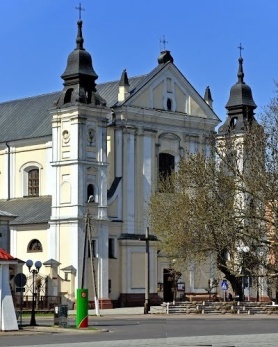 24 listopada 2019 r.W CIENIU BazylikiPismo Parafii Trójcy św. w Janowie Podlaskim-do użytku wewnętrznego-PONIEDZIAŁEK – 25 listopadaPONIEDZIAŁEK – 25 listopada7.00 1. +gr.19 Kazimierza Buczyńskiego2. +Marię Wawryniuk w 9 dz17.001. +Bolesława w 4 r., Mariannę, zm z rodz Myciów, Romaników – of. rodzina2. +Franciszka w (r.), zmarłych rodziców z obu stron, zm  z rodz Szewczuków, Pietruczuków, Bieniów, Dzidów, JaroszukówWTOREK – 26 listopadaWTOREK – 26 listopada7.00 1. +gr.20 Kazimierza Buczyńskiego2. +zmarłe siostry z KRK z Nowego Pawłowa i zmarłych z ich rodzin zel. Zofii Mamruk17.001. +Franciszka Żyluka w 1 r.2. (poza parafią) Dz – bł w 12 r. urodzin Krystiana o Boże bł i potrzebne łaski ŚRODA – 27 listopadaŚRODA – 27 listopada7.00 1. +gr.21 Kazimierza Buczyńskiego2. +Janusza w (r.), Zdzisława, Zbigniewa, Mariannę Zdanowskich17.001. W intencji uczestników nowenny do MBNP2. +(poza parafią) zm z rodz Grabowieckich, Czokałów, BursówCZWARTEK – 28 listopadaCZWARTEK – 28 listopada7.001. +gr.22 Kazimierza Buczyńskiego2. +Sabinę w (r.), Wacława, Jana, zm z rodz Wasilewskich, Struków – of. córka17.001. +Czesława, Franciszkę Kogut, Helenę, Augusta, Adama Rusinka, zm z rodz Dawidowskich2. +Kazimierza w (r.), zm z rodz Górskich i MalinowskichPIĄTEK – 29 listopadaPIĄTEK – 29 listopada7.001. +gr.23 Kazimierza Buczyńskiego2. Dz – bł w 18 r. urodzin Huberta o Boże bł – of. Rodzice i rodzeństwo17.001. Dz – bł o zdrowie dla Krystyny i Władysławy Ludwiczuk – of. rodzina2. +Piotra Misiejuka w (r.), Janinę, Mieczysława Barańskich, Franciszkę i Jana MisiejukówSOBOTA – 30 listopadaSOBOTA – 30 listopada7.001. +gr.24 Kazimierza Buczyńskiego2. +Ewę Motyl w 30 dz17.001. +Marka Śledzia w 2 r. – of. rodzina2. +zm z rodz Wawryniuków, Antoniego, Zdzisława, Władysława, Lucynę, Apolonię, zm z rodz Bujanów – of. rodzinaNIEDZIELA – 1 grudniaNIEDZIELA – 1 grudnia8.001.  +gr.25 Kazimierza Buczyńskiego2. +Jana Zielińskiego – of. Dzieci z rodzinami9.301. Dz – bł w intencji Agaty, Filipa, Wojciecha, Franciszka, Mikołaja – of. rodzice2. +Stanisława, Stefanię, Jadwigę, Zbigniewa, Józefę, Stanisława, Stanisławę, zm z rodz Sokoluków, Kosińskich, Pieńkowskich, za dusze w czyśćcu cierpiące – of. Rodzina3. +Grzegorza w 40 r., Mariannę, Mieczysława, zmarłych rodziców z obu stron – of. Helena Pietruczuk11.30+Wiktora w (r.), Adolfa, Katarzynę Kapłanów – of. Irena Kapłan17.00+Halinę, Stanisława, Czesława, Genowefę, zm z rodz Bazylczuków – of. Córka Wandaponiedziałek25.11Błonie, Cieleśnica, Hołodnica,worek26.11 --------------------------------------------środa27.11----------------------------------------------czwartek28.11Werchliś, Kajetanka.piątek29.11Jakówki, Peredyło , Romanów sobota30.12(Janów Podlaski) Kąpielowa, Podborna, Łąkowa, Łosowicza, Cicha, Bakaliowa, , Bandosa, Garbarska, Sobota 9.11Kartki z poza parafii i bez adresuNiedziela 10.11Piłsudskiego, Zakalinki, Kąpielowa, Pilarki, NadrzecznaPoniedziałek 11.11Bandosa, Kolonia Janów, Łąkowa, Wygoda, Moniuszki, TańskiegoWtorek 12.111 Maja, Łosowicza, CichaŚroda 13.11Krótka, Krzyształowicza, KościuszkiCzwartek 14.11Bakaliowa, Sienkiewicza, BrzeskaPiątek 15.11Słowackiego, Szkolna, Podborna, BialskaSobota 16.11Konopnicka, Naruszewicza, PopławNiedziela 17.11Staroklasztorna, Starocerkiewna, Siedlecka, Nowa, GarbarskaPoniedziałek 18.11Chrobrego, Dolna, Jagiellończyka, Dominikańska, SkalskiegoWtorek 19.11Stary PawłówŚroda 20.11Ostrów, RomanówCzwartek 21.11WerchliśPiątek 22.11Bubel-Łukowiska, Kajetanka, PeredyłoSobota 23.11JakówkiNiedziela 24.11CieleśnicaPoniedziałek 25.11Buczyce StareWtorek 26.11GrannaŚroda 27.11BłonieCzwartek 28.11Hołodnica, KlonownicaPiątek 29.11Nowy PawłówSobota 30.11Narutowicza, Orzeszkowej